Background: Birkat Hamazon - The Source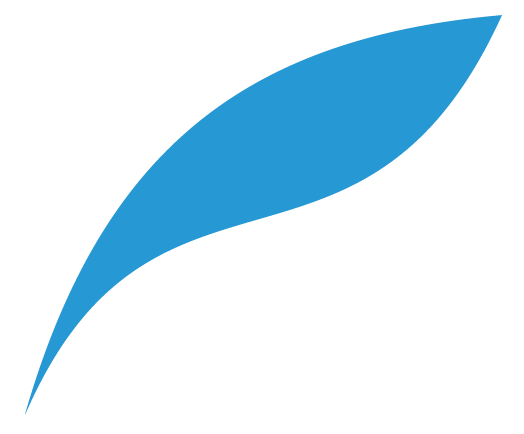 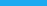  Section 1: Translation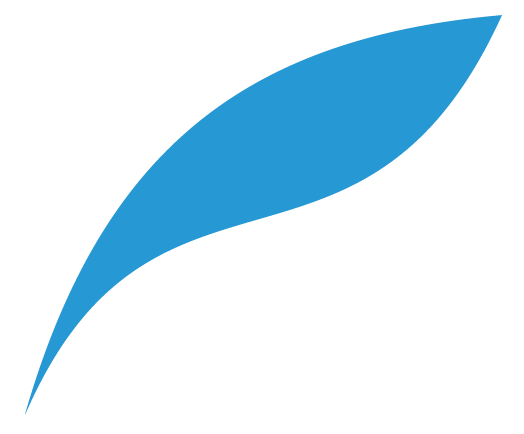 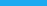 Vocabulary 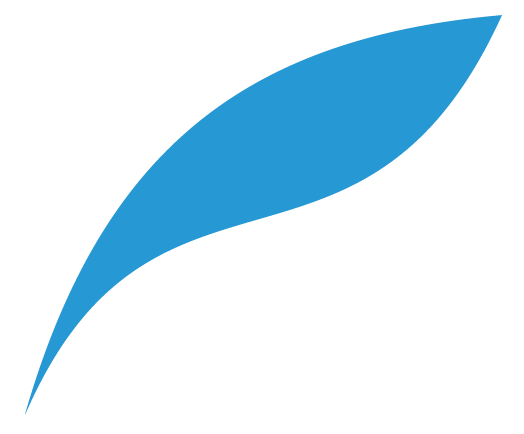 Notes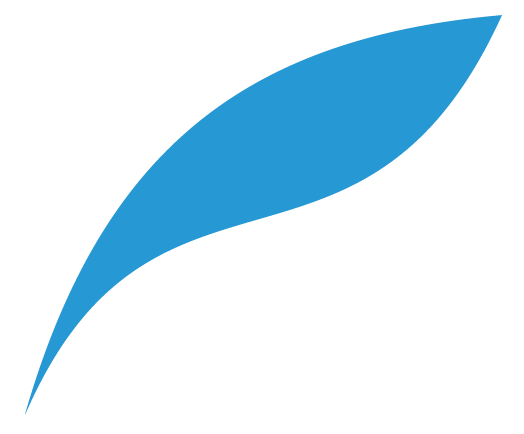 ____________________________________________________________________________________________________________________________________________________________________________________________________________________________________________________________________________________________________________Checks for UnderstandingBased on the pesukim in the Torah, why do the Chachamim treat גפן, תאנה ורמון the same as חטה ושעורה (i.e. ברכה אחת מעין שלוש required for all of them)?_________________________________________________________________________________________________________________________________________________________________________________________________________________________________Based on the pesukim, Why does Rabbi Akiva require Birkat Hamazon on all meals? _________________________________________________________________________________________________________________________________________________________________________________________________________________________________ Section 2: Translation_________________________________________________________________________________________________________________________________________________________________________________________________________________________________Brachot 44a-45a ReviewHow is the dispute in our Mishna about water resolved?_________________________________________________________________________________________________________________________________________________________________________________________________________________________________ConceptsHalakha l’maaseh - what is the answer?______________________________________________________________________________________________________________________________________________________Notes_____________________________________________________________________________________________________________________________________________________________________________________________________________________________________________________________________________________________________________________________________________________________________________________________________________________________________________________________________________________________________________________________________________ Rashi ד״ה מאיWhat is the halakha about Bracha rishona and Achrona on water?______________________________________________________________________________________________________________________________________________________Notes_______________________________________________________________________________________________________________________________________________________________________________________________________________________________________________________________________________________________________________________________________________________________________________________דברים ח:ז-ידברים ח:ז-יכִּ֚י יְהוָ֣ה אֱלֹהֶ֔יךָ מְבִֽיאֲךָ֖ אֶל־אֶ֣רֶץ טוֹבָ֑ה אֶ֚רֶץ נַ֣חֲלֵי מָ֔יִם עֲיָנֹת֙ וּתְהֹמֹ֔ת יֹצְאִ֥ים בַּבִּקְעָ֖ה וּבָהָֽר׃For the LORD your God is bringing you into a good land, a land with streams and springs and fountains issuing from plain and hill;אֶ֤רֶץ חִטָּה֙ וּשְׂעֹרָ֔ה וְגֶ֥פֶן וּתְאֵנָ֖ה וְרִמּ֑וֹן אֶֽרֶץ־זֵ֥ית שֶׁ֖מֶן וּדְבָֽשׁ׃a land of wheat and barley, of vines, figs, and pomegranates, a land of olive trees and honey;אֶ֗רֶץ אֲשֶׁ֨ר לֹ֤א בְמִסְכֵּנֻת֙ תֹּֽאכַל־בָּ֣הּ לֶ֔חֶם לֹֽא־תֶחְסַ֥ר כֹּ֖ל בָּ֑הּ אֶ֚רֶץ אֲשֶׁ֣ר אֲבָנֶ֣יהָ בַרְזֶ֔ל וּמֵהֲרָרֶ֖יהָ תַּחְצֹ֥ב נְחֹֽשֶׁת׃a land where you may eat bread without stint, where you will lack nothing; a land whose rocks are iron and from whose hills you can mine copper.וְאָכַלְתָּ֖ וְשָׂבָ֑עְתָּ וּבֵֽרַכְתָּ֙ אֶת־יְהוָ֣ה אֱלֹהֶ֔יךָ עַל־הָאָ֥רֶץ הַטֹּבָ֖ה אֲשֶׁ֥ר נָֽתַן־לָֽךְ׃When you have eaten your fill, give thanks to the LORD your God for the good land which He has given you.Final TranslationInitial TranslationOriginal מקורמתני׳_________________________________________________________________מברך_________________________________________________________________________________________________________________________________________________________________________________________________________________________________________________________השותה____________________________________________________________________________________________________________________________________פירוששורשמילהWhat is “שלוש ברכות”?What is “שלוש ברכות”?שלוש ברכות= וחכמים אומריםוחכ״אWhat is ברכה אחת מעין שלוש?What is ברכה אחת מעין שלוש?ברכה אחת (מעין שלוש)שלקצמאצמאוFinal TranslationInitial TranslationOriginal מקוררבי______________________________________________________________________________________________________________________________________________________________________________________הלכתא_________________?____________________________________________________________________________________________MishnaMishnaWhat is Rabban Gamliel’s opinion in our Mishna?What is the Chachamim’s opinion in our Mishna?What is Rabbi Akiva’s opinion in our Mishna?What is the dispute in our Mishna about water?According to our gemara פסחים סו, what role do the people play in halakha?According to our gemara ברכות מה, what role do the people play in halakha?Final TranslationInitial TranslationOriginal מקור______________________________________________ _________________________________________________________________________________________________________